Matematika  9. r.      vyučující: M. Zimmermannová                    od 26.4.  do  30.4. 2021                              
                                                                                        jméno a příjmení:Lienární funkce a její graf Pročti str. 18 v M 2.díl řešený příklad APřepiš sem řešený příklad str.19 B …. tabulku a graf (narýsuj)https://www.youtube.com/watch?v=7jIvPu9SzeM&t=730s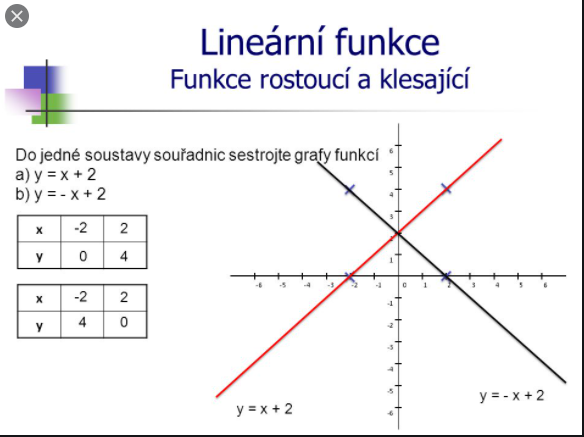 Sestroj graf lineární funkce (zvol si tabulku  pak  sestroj graf)y = 2x  + 1  sestav tabulku a dosazuj zvolené hodnoty , já volím jedničku a dvojku za písmeno x a vypočítám 3 a 5, pak sestrojím graf.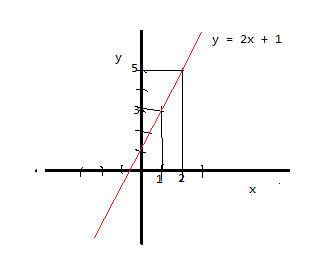 Sestavte soustavu souřadnic x a y ,  narýsujte graf…..  na ose x zvol jedničku na ose y jí přiřaď 3, na ose x pak zvol dvojku a na ose y přiřaď 5 , dostaneš dva body, které spojíš.Postupuj obdobně:1) y =  2x + 32) y = 3x -2 3)  y =  2x - 1Učebnice str. 20 C – přepiš sem řešený příklad  a opiš rámečekShlédni https://www.youtube.com/watch?v=Ospbld7wzFYPracovní list a sešity  můžete přinést  do školy každý den vždy v čase 9:00 – 11:00 hodin. Nejpozději v pátek 30.4. 2021.Rovněž je můžete oskenovat a zaslat na m.zimmermannova@zsmojzir.cz.Úkoly jsou povinné.x12Y = 2x +135